图 书 推 荐中文书名：《乔布斯的秘密日记》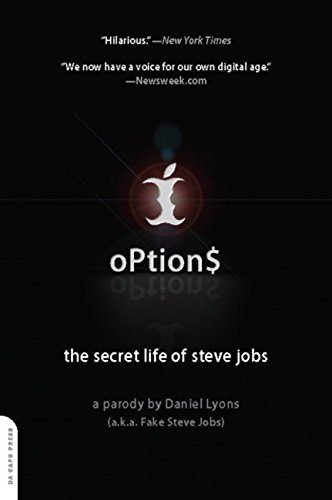 英文书名：OPTIONS: THE SECRET LIFE OF STEVE JOBS作    者：Dan Lyons出 版 社：Da Capo Press代理公司：Fletcher/ANA/Claire Qiao出版时间：2009年3月代理地区：中国大陆、台湾页    数：259页审读资料：电子稿	类    型：大众文学版权已授：2010年授权中信出版社，版权已回归中简本出版记录书  名：《乔布斯的秘密日记》作  者：（美）丹·莱昂斯出版社：中信出版社译  者：刘宁出版年：2010年1月页  数：274页定  价: 29元装  帧：平装内容简介：    假冒苹果公司总裁史蒂夫·乔布斯，通过多年来对高科技业的深刻了解，美国《福布斯》杂志资深编辑丹尼尔·莱昂斯以风趣幽默的文笔，把近年来高科技业的酸甜苦辣，都融入了这本书中。在书中，莱昂斯以犀利讽刺的文笔以及惟妙惟肖的模仿，巧妙地揭露出美国科技产业中许多真实的故事与新闻事件，不仅在网络上引起轩然大波，甚至还骗过了很多人！其讽刺的文笔吸引了一群忠实读者，包括乔布斯本人和比尔·盖兹，都爱偷偷读他的文章。这本书，有精心安排的情节，以诙谐语调模拟苹果公司总裁，如何应付现实生活中遭遇的麻烦：苹果公司的创新文化、iPod的传奇内幕、令人羡慕的分红配股……书中有着比传统媒体更贴近真实的描述。书中部分内容根据真人真事，但各角色的对话、想法还有心态，都属虚构，以增加故事的可读性。这是美国科技业最令人捧腹的作品。作者简介：丹·莱昂斯（Dan Lyons）全名丹尼尔·莱昂斯（Daniel Lyons），1960 年出生于美国马萨诸塞州，1992 年获得密歇根大学的艺术硕士学位。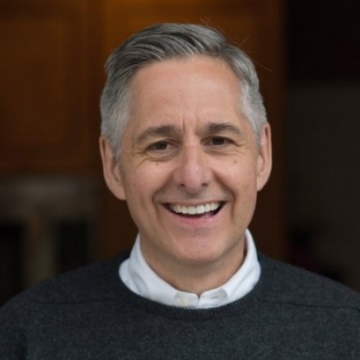 丹·莱昂斯集小说家、记者、编剧为一身，他是HBO经典热门剧、豆瓣高分美剧《硅谷》（Silicon Valley）的作者及联合制片人；畅销书《乔布斯的秘密日记》（The Secret Diary of Steve Jobs）的作者；也曾担任《新闻周刊》（BusinessWeek）、《福布斯》（Forbes）、《纽约时报杂志》（The New York Times Magazine）、《名利场》（Vanity Fair）等著名杂志的作者。50岁那年，丹·莱昂斯接连告别《福布斯》高级编辑职位和《新闻周刊》的签约作者职位，2013年3月时又离开了ReadWriteWeb的科技博客编辑职位，转而加盟波士顿的软件开发公司HubSpot。2015年，他又休假14周，为2015年的HBO新剧集写好了剧本。2016年，丹·莱昂斯完成并出版了《疯狂的独角兽》（Disrupted: My Misadventure in the Start Up Bubble），讲述了他在HubSpot 的创业时光。这部作品成为《纽约时报》、《华尔街日报》和《旧金山纪事报》的畅销书，读者反响热烈。丹·莱昂斯获奖经历包括 1992 年的美国作家与写作计划协会（AWP, Association of Writers & Writing Programs） 短篇小说奖和花花公子学院小说奖（Playboy’s College Fiction）。个人主页：https://danlyons.io/推    特：@realdanlyons媒体评价：   “诙谐有趣的故事，围绕着苹果公司的CEO，硅谷的创业文化还有MAC、iPhone和iPod的邪教式崇拜。”——《波士顿环球报》（Boston Globe）“第一人称的荒诞模仿秀，顽皮中带着诙谐、活泼……与‘政治正确’观点相悖。”——《美联社》（Associated Press）“正如20世纪80年代汤姆·沃尔夫在讽刺‘华尔街’，莱昂斯也在‘硅谷’小小放了一把火。这个故事是如此真实有质感，哪怕是其中最无聊的想法都会逗乐读者。我给它打A-这个分数。”——《娱乐周刊》（Entertainment Weekly）“很是有趣，尤其对那些电脑怪杰而言。”——《柯克斯书评》（Kirkus Reviews）“充满讽刺……这本书搜集网络博客最热门的内容，将它们编成了一个连贯的故事，完美涵盖了苹果公司最近发生的各种事件……既滑稽又诡异得具体；感觉好像他在乔布斯的一只模拟海龟身上植入了间谍摄像头。”——丽莎·席林格（Liesl Schillinger）《纽约时报》作者“一位完全不讨喜的叙述者，他滑稽地模仿乔布斯，动作似是而非，却又令人惊讶……对于熟悉硅谷的读者，想必会兴致勃勃地猜测这些假名角色代表了谁……小说充满了巧妙的喜剧色彩……甚至是真正的史蒂夫·乔布斯，我们都知道他不怎么喜欢自嘲，但甚至他本人，想要在航班上打发时间时，也会忍不住拿起这本书。”——凯蒂·哈夫纳（Katie Hafner），《纽约时报》书评《乔布斯的秘密日记》庸俗之辈会以为我的这一切都来得容易。我是这个世界上最有钱的人之一，无论到了哪里，人们都会对我礼遇有加，因为他们都把我看做是有史以来最耀眼的商业明星。我身形消瘦却英俊潇洒，发迹齐整，留着黑白相间的络腮胡子，看上去颇有英国影坛巨星肖恩·康纳利的风范。最重要的是，我可是个名人，经常登上《人物》杂志。无论我走到哪里，都会被人们认出来，并且被他们议论。目录序言第一篇 乔布斯地盘的遭遇 1 天哪，我真是恨透了你们！ 2 走着瞧，我会让你后悔一辈子！ 3 我们要主动出击，先下手为强 4 我的天，这比我想象的更糟糕 5 别拿我开涮了，我在干正事呢 6 我梦见获了诺贝尔奖 7 他们要把我气疯吗？8 史蒂夫，你知道吗，我太崇拜你了！ 9 你们简直是在开玩笑！ 10 什么？我被解雇了？11 你小时候被人拿砖头砸过脑袋吗？ 12 你就做美梦吧！ 13 你认为有必要找律师吗？ 14 我知道什么是卖空 15 又要搞一个倒霉的iPod？ 16 幕后指使是谁？ 17 里面有没有会说话的鱼和会说话的汽车呢？ 18 理查德，我不知道你在说什么 19 史蒂夫·乔布斯应当被选为世界人民的总统！ 20 我只是在看风景 21 这样做属于恶意隐瞒 22 离了谁都能玩得转 23 律师是世界上最坏的泄密者第二篇 我的噩梦 24 我最喜欢的人物是超人 25 只要照稿子念就行了 26 比尔·克林顿让美国人民失望了 27 我已经精疲力竭了 28 谁愿意整天和人吵架呢？ 29 眼泪能够净化你的心灵 30 我恨透了警察 31 我听说那个家伙自杀了 32 你怎么会跟这个家伙鬼混？ 33 我敢打赌你以前是同性恋 34 赶紧忘掉它，好吗？忘掉它！ 35 我也是个聪明绝顶的人 36 是我发明了iPod，你难道没听说过吗？ 37 这纯粹是无稽之谈 38 诺贝尔颁奖仪式 39 我所见过的最酷的人就是我自己 40 我要辞掉桑普森 41 史蒂夫，你简……简……简直坏透了 42 汤姆是个浑蛋 43 钱这东西是个负担 44 我就是佛祖的化身 45 这是我头一次对她撒这么大谎第三篇 翻然醒悟46 我们驾驶这条船周游世界 47 你喜欢间谍软件吗？ 48 我也许真的是个狂人 49 董事长只不过是挂个名而已 50 那两个女郎在你身边吗 51 iPhone被赋予了生命 52 我不会坐视不管的 53 我马上就要销声匿迹了 54 你对股东们撒了谎 55 你们非要看到我流血吗 56 我将永远都不可能再拥有了尾声谢谢您的阅读！请将反馈信息发至： 乔明睿（Claire）安德鲁﹒纳伯格联合国际有限公司北京代表处
北京市海淀区中关村大街甲59号中国人民大学文化大厦1705室, 邮编：100872
电话：010-82449026传真：010-82504200手机：15804055576Email: Claire@nurnberg.com.cn网址：www.nurnberg.com.cn微博：http://weibo.com/nurnberg豆瓣小站：http://site.douban.com/110577/新浪微博：安德鲁纳伯格公司的微博_微博 (weibo.com)微信订阅号：ANABJ2002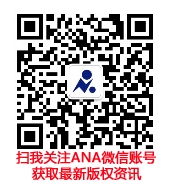 